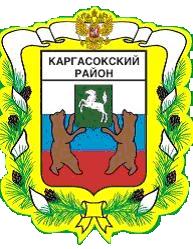 МУНИЦИПАЛЬНОЕ ОБРАЗОВАНИЕ «Каргасокский район»ТОМСКАЯ ОБЛАСТЬГЛАВА КАРГАСОКСКОГО РАЙОНА	В целях реализации полномочий, предусмотренных п.9 и п.14 ч.1 ст.15 Федерального закона от 16.10.2003 № 131-ФЗ «Об общих принципах организации местного самоуправления в Российской Федерации»ПОСТАНОВЛЯЮ:	1. Утвердить Положение о координационном экологическом совете Администрации Каргасокского района   согласно приложению  № 1.	2. Утвердить состав координационного экологического совета Администрации Каргасокского района  согласно приложению  № 2.	3. Постановление Главы Каргасокского района от 21.01.2003  № 14 «О Координационном экологическом совете Администрации Каргасокского района» считать утратившим силу.	4. Утр.силу.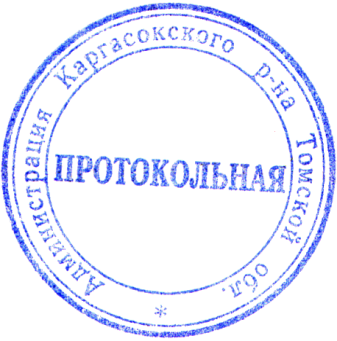 Утверждено постановлением Главы Каргасокского районаот 10.02.2009 года  № 27                                                                                                          				 Приложение № 1Положениео координационном экологическом совете Администрации Каргасокского района1.Основные положения       Настоящее Положение разработано в целях реализации п.9 и п.14 ч.1 ст.15  Федерального закона от 06.10.2003 № 131- ФЗ «Об общих принципах организации местного самоуправления в Российской Федерации».       Координационный экологический совет Администрации Каргасокского района (далее по тексту -  Совет) является постоянно действующим органом Администрации Каргасокского района, созданным в целях решения следующих вопросов:- внесения предложений Главе Каргасокского района по вопросам  планирования природоохранной деятельности, организации мероприятий по охране окружающей среды в границах района;- разработки и осуществления мероприятий по охране окружающей среды;-   взаимодействия с органами государственной власти, органами местного самоуправления поселений, организациями, физическими лицами по вопросам охраны окружающей среды.        Совет в своей деятельности руководствуется Конституцией Российской Федерации, федеральными законами, указами и распоряжениями Президента Российской Федерации, постановлениями Правительства Российской Федерации, законами Томской области, постановлениями и распоряжениями Администрации Томской области, иными правовыми актами Томской области, постановлениями и распоряжениями Главы Каргасокского района, решениями Думы Каргасокского района и настоящим Положением.2. Задачи и права Совета         Основными задачами Совета являются:- рассмотрение предложений по формированию политики и планов действий органов местного самоуправления Каргасокского района по обеспечению рационального природопользования, защиты и улучшения качества окружающей среды, а также  вопросов, связанных с их осуществлением;- рассмотрение проектов целевых программ в области охраны окружающей среды, а также иных целевых программ, реализация которых способна оказать прямое или косвенное воздействие на окружающую среду в границах района;- координация деятельности органов местного самоуправления Каргасокского района и взаимодействие с федеральными органами государственной власти и органами государственной власти Томской области по совместной реализации  целевых программ в области охраны окружающей среды, а также по проведению природоохранных мероприятий, обеспечению рационального природопользования и экологической безопасности;- контроль за выполнением постановлений и распоряжений Правительства Российской Федерации, нормативных правовых актов Томской области, постановлений и распоряжений Главы Каргасокского района, решений Думы Каргасокского района по вопросам, относящимся к ведению Совета, и принятие мер по обеспечению их выполнения.       Совет для выполнения возложенных задач имеет право:- запрашивать у федеральных органов исполнительной власти, органов исполнительной власти Томской области, юридических лиц и индивидуальных предпринимателей информацию по вопросам, относящимся к ведению Совета;- образовывать рабочие группы из числа членов Совета и специалистов для подготовки предложений по отдельным наиболее важным проблемам в  вопросах охраны окружающей среды;- заслушивать руководителей (представителей) федеральных органов государственной власти и органов государственной власти Томской области, органов местного самоуправления Каргасокского района, юридических лиц, индивидуальных предпринимателей по вопросам, относящимся к ведению Совета;- привлекать  руководителей (представителей) федеральных органов государственной власти, органов государственной власти Томской области, юридических лиц к подготовке материалов для рассмотрения на заседаниях Совета;- направлять органам местного самоуправления Каргасокского района рекомендации по реализации мероприятий  охраны окружающей среды;- контролировать выполнение целевых программ и их разделов по вопросам охраны окружающей среды.3. Состав Совета     Состав Совета утверждается постановлением Главы Каргасокского района.Председателем Совета является заместитель Главы Каргасокского района, курирующий вопросы охраны окружающей среды.  Председатель Совета:- руководит деятельностью Совета;- председательствует на заседаниях Совета;- организует и контролирует выполнение принятых решений.4.  Деятельность Совета      Заседание Совета проводит председатель Совета. Заседания проводятся по мере необходимости. Решения Совета оформляются протоколом, подписываемым председателем Совета. Протокол заседания ведет секретарь Совета, который также обеспечивает организационно-методическую деятельность Совета. Решения Совета принимаются простым большинством голосов.        На заседания Совета могут приглашаться работники заинтересованных федеральных органов государственной власти, органов государственной власти Томской области, представители организаций и общественных объединений, индивидуальные предприниматели.Утвержден постановлением Главы Каргасокского районаот  10.02. 2009 года № 27Приложение № 2Составкоординационного экологического совета Администрации Каргасокского районаПОСТАНОВЛЕНИЕ(С изм. от 23.12.2010 № 229; от 22.08.2013 № 257, от 16.12.2015 № 214; 02.12.2016 № 332; от 03.11.2017 № 265 )ПОСТАНОВЛЕНИЕ(С изм. от 23.12.2010 № 229; от 22.08.2013 № 257, от 16.12.2015 № 214; 02.12.2016 № 332; от 03.11.2017 № 265 )ПОСТАНОВЛЕНИЕ(С изм. от 23.12.2010 № 229; от 22.08.2013 № 257, от 16.12.2015 № 214; 02.12.2016 № 332; от 03.11.2017 № 265 )10.02.2009№  27с. Каргасокс. КаргасокО координационном экологическом совете Администрации Каргасокского районаИ.о.Главы Каргасокского района                                                       Н.М. БейдероваШевченко В.В.2 15 46 Монголин С.В.- заместитель Главы Каргасокского района по вопросам жизнеобеспечения района, председатель Совета Рублева В.А.- заместитель Главы Каргасокского района по экономике, заместитель председателя Совета  Шевченко В.В.- главный специалист по экологическим вопросам и жилищной политике Отдела экономики и социального развития Администрации Каргасокского района, секретарь СоветаПолушвайко Н.Н.- начальник отдела по управлению муниципальным имуществом и земельными ресурсами Администрации Каргасокского районаВасильев М.В.- главный специалист по ГО и ЧС Администрации Каргасокского районаНовосельцев В.Н.- ведущий специалист-юрист по работе с сельскими поселениями отдела правовой и кадровой работы Администрации Каргасокского районаРодионова С.Л.- главный  специалист Департамента природных ресурсов и охраны окружающей среды Томской области ( по согласованию)Толмачев Н.И.-  специалист  1 категории Департамента охотничьего и рыбного хозяйства  Томской области (по согласованию)Медведь Е.В.- начальник территориального отдела Управления Федеральной службы по надзору в сфере защиты прав потребителей и благополучия человека по Томской области  в Каргасокском районе (по согласованию)Потапенко Е.В.-  главный лесничий  Каргасокского лесничества филиала ОГКУ «Томсклес» (по согласованию)Дементьева О.А.-  главный специалист – эксперт Парабельского межмуниципального отдела Управления Федеральной службы государственной регистрации, кадастра и картографии по Томской области (по согласованию)Тугушев Е.Ю.- госинспектор Северного межрайонного отдела Управления Федеральной службы по ветеринарному и фитосанитарному надзору по Томской области (Россельхозхнадзор) (по согласованию)Паначева О.Ю.- начальник  ОГБУ «Каргасокское районное ветеренарное управление» (по согласованию)Усатова Т.Х.– председатель Общины коренного малочисленного народа селькупов «Дикоросы».